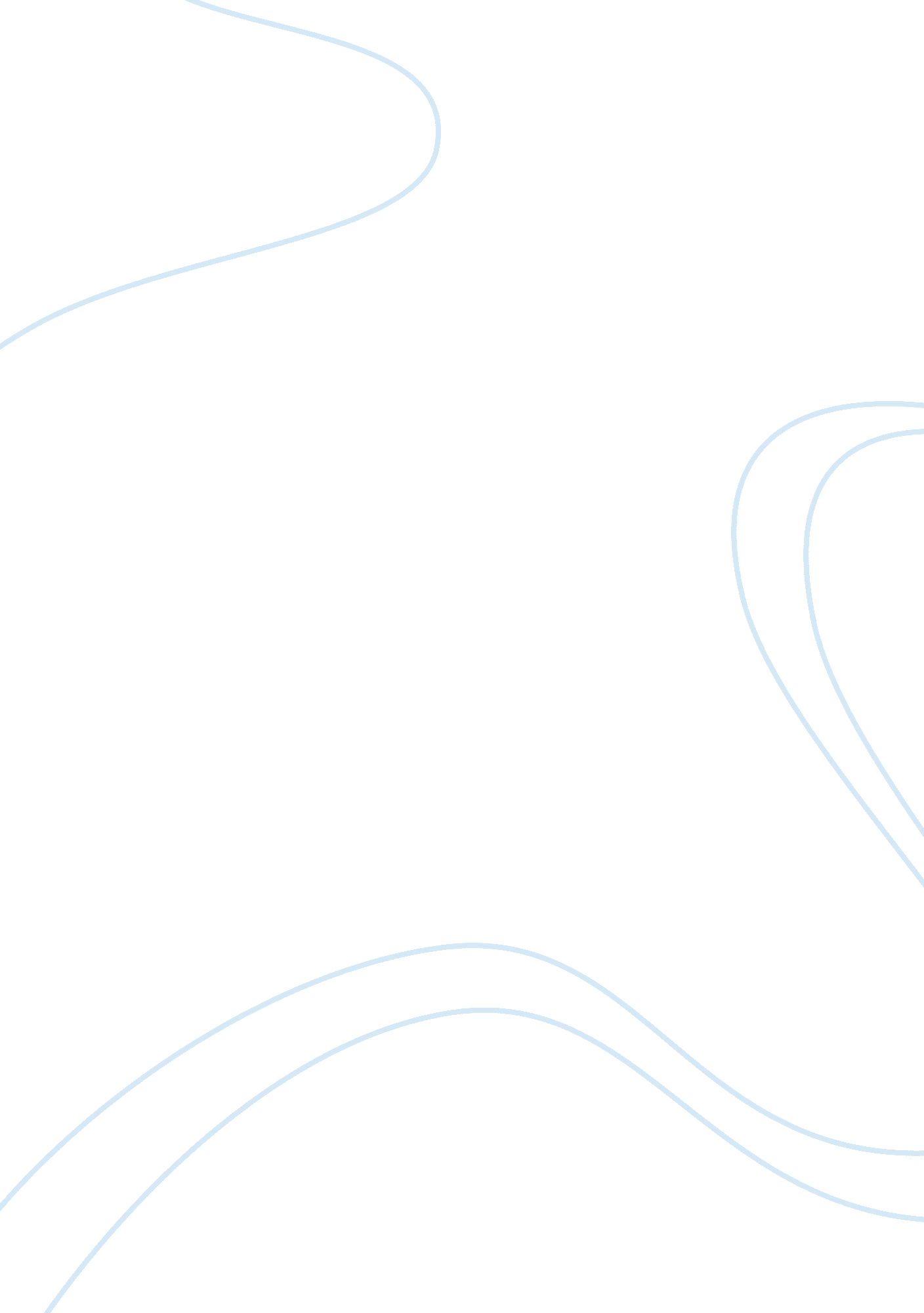 See attachmentScience, Physics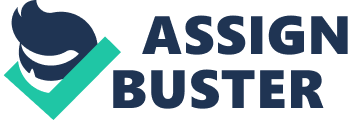 College    Do you believe humans can harvest forest resources in an environmentally friendly way, or national forests be left in their natural state in which resources are not used to benefit humans? 
Conservation is the exploitation and use of land in a more sustainable and friendly way, it includes the management of the ways that humans use the resources. Preservation is the protection of land by leaving them in their natural state for their continued survival or for other uses such as fishing and hunting. 
The Forest Service is an agency that manages all the public land in grasslands and national forest whereas on the other hand the Park service is the U. S federal agency given the mandate to manage the national monuments, national parks and conservation of historical properties. 
From the research, I do not believe humans can harvest forest resources in an environmentally friendly way. In the beginning, it will start as environmentally friendly way but somewhere during the process, the environmental issue will be forgotten and the method used will eventually damage the surrounding and leaving it in an irreversible state. From the video, I strongly believe as the people do, the state of the environment is very important compared to the resources that will come out of the land. National forests must left be preserved be as they are and an alternative method must be found on the ways that humans can benefit from the land without altering the nature. We should not take advantage of the recourses by altering it for our own personal gain. We must seek ways of preserving the land as the people do in the video. 
. 
References: 
Video (2007). Bridger Teton Video Learning Resource. Retrieved on 10 Feb. 2012 from https://ecampus. phoenix. edu/secure/aapd/axia/sci275/multimedia/video/bridger_teton. htm 